OSNOVNA ŠKOLA MARIJE I LINE UMAGŠKOLSKA 14, 52470 UMAGOIB: 77808331343Matični broj: 03036448GRAD UMAG 
URED GRADA 
G. Garibaldija 652470 Umag, Hrvatska
OBRAZLOŽENJE PRIJEDLOGA FINANCIJSKOG PLANA ZA RAZDOBLJE 2021.-2023.SAŽETAK DJELOKRUGA RADA ŠKOLE Osnovna škola Marije i Line je javna ustanova sa sjedištem u Umagu, Školska 14.  Škola uz centralnu ima i 6 područnih škola gdje se nastava odvija u kombiniranim razrednim odjeljenjima. Djelatnost škole obuhvaća osnovnoškolsko obrazovanje i odgoj učenika od 1. do 8. razreda. Nastava je organizirana u jednoj smjeni (jutarnja) kroz petodnevni radni tjedan sa slobodnim subotama.  Nastava se odvija u oblicima: redovna, izborna, dopunska i dodatna, a izvodi se prema nastavnom planu i programu koje je donijelo Ministarstvo znanosti i obrazovanja te prema Godišnjem planu i programu te školskom kurikulumu za školsku godinu 2020./2021. Školu pohađa 835 učenika u 47 razrednih odjela. Planira se da broj učenika neće padati.   OBRAZLOŽENJE PROGRAMA Prioritet škole je kvalitetno obrazovanje i odgoj učenika koje se ostvaruje kroz: stalno usavršavanje nastavnog kadra te podizanje nastavnog standarda na višu razinu poticanje učenika na izražavanje kreativnosti, talenata i sposobnosti kroz uključivanje u slobodne aktivnosti, natjecanja i druge aktivnosti u projektima, priredbama i manifestacijama poticanje sudjelovanja na sportskim aktivnostima, uključivanje kroz natjecanja na školskoj razini i šireorganiziranje zajedničkih aktivnosti učenika te roditelja i učenika tijekom izvannastavnih aktivnostiupoznavanje kulturne i duhovne baštinepoticanje razvoja pozitivnih vrijednosti i natjecateljskog duha kroz razne nagrade najuspješnijim razredima, grupama i pojedincima  AKTIVNOSTI I PROJEKTI ŠKOLEAktivnost A100037 Redovna djelatnost osnovnih školaAktivnost A100038 Redovna djelatnost osnovnih škola – državna riznicaAktivnost A100042 Rad s djecom s teškoćama u razvojuAktivnost A100043 MentorstvoAktivnost A100045 Produženi boravak učenika u osnovnim školamaAktivnost A100046 Školski klub i Škola u prirodiAktivnost A100048 Natjecanja učenika i županijska stručna vijećaAktivnost  A100061  Zavičajna nastavaAktivnost A100064 Škola za životTekući projekt T100062 Pomoćnici u nastavi – Projekt inkluzivne škole 5+Kapitalni projekt K100008 Opremanje osnovnih školaKapitalni projekt K100009 Pojačano održavanje objekata osnovnih škola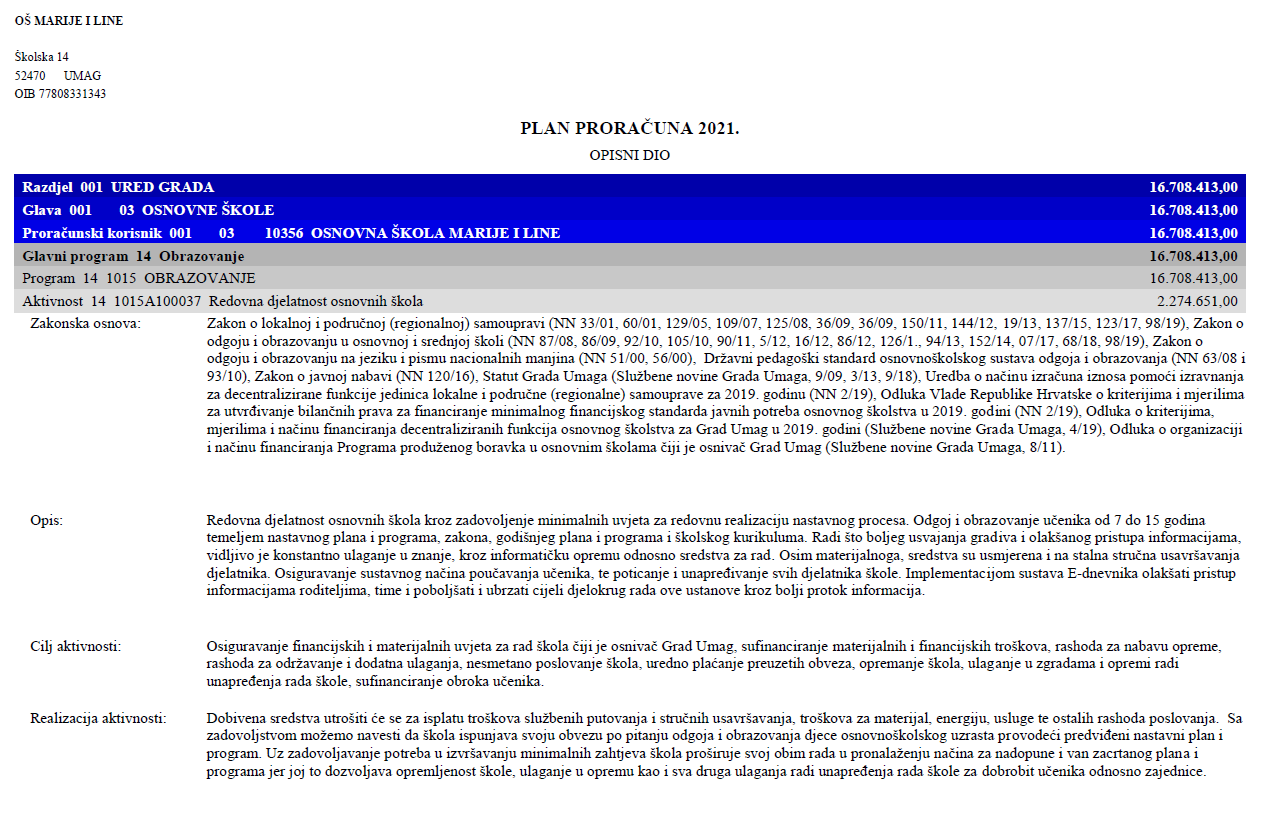 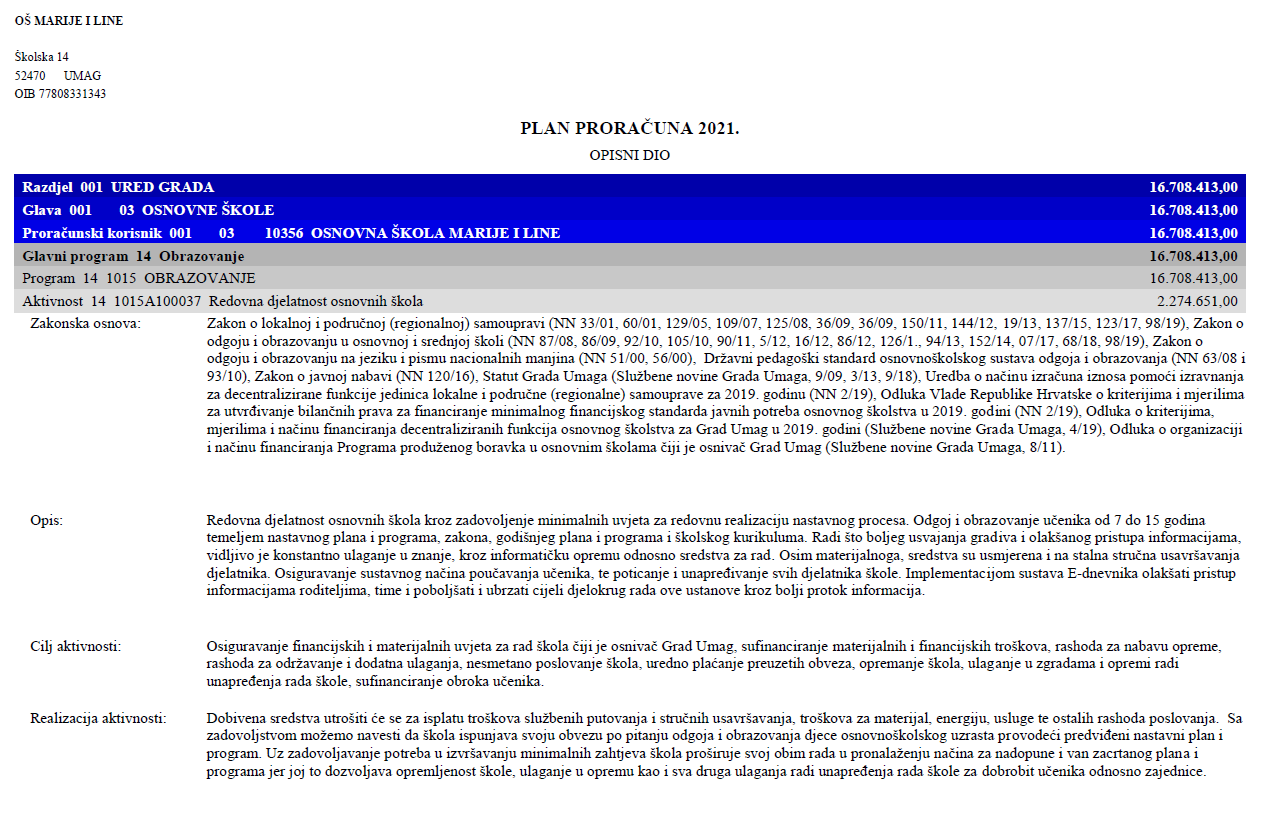 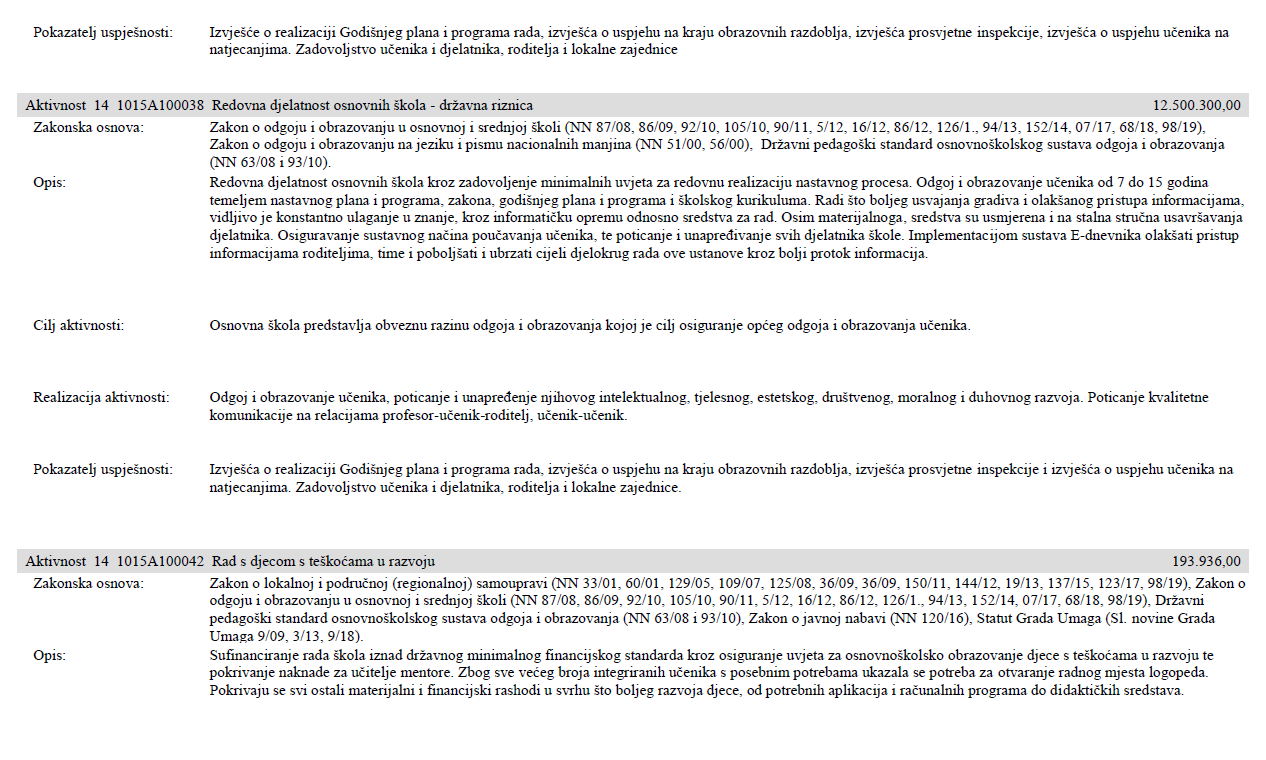 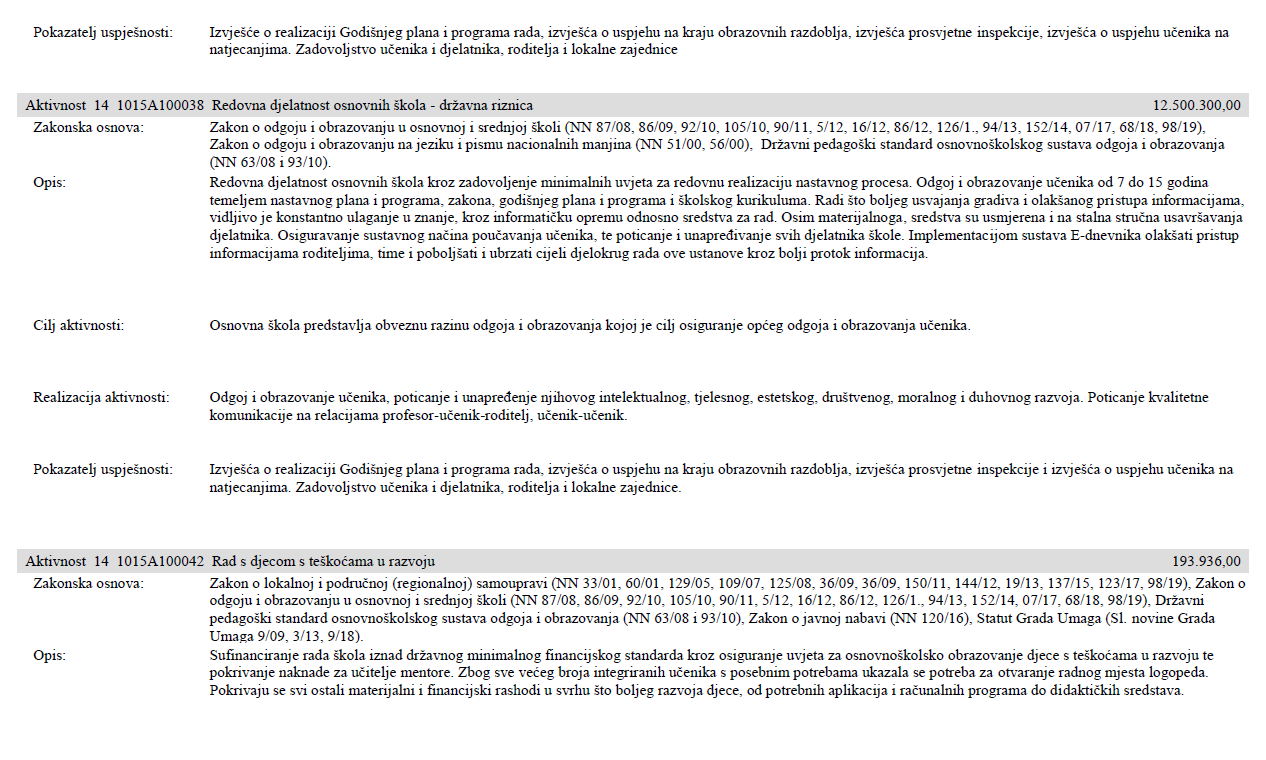 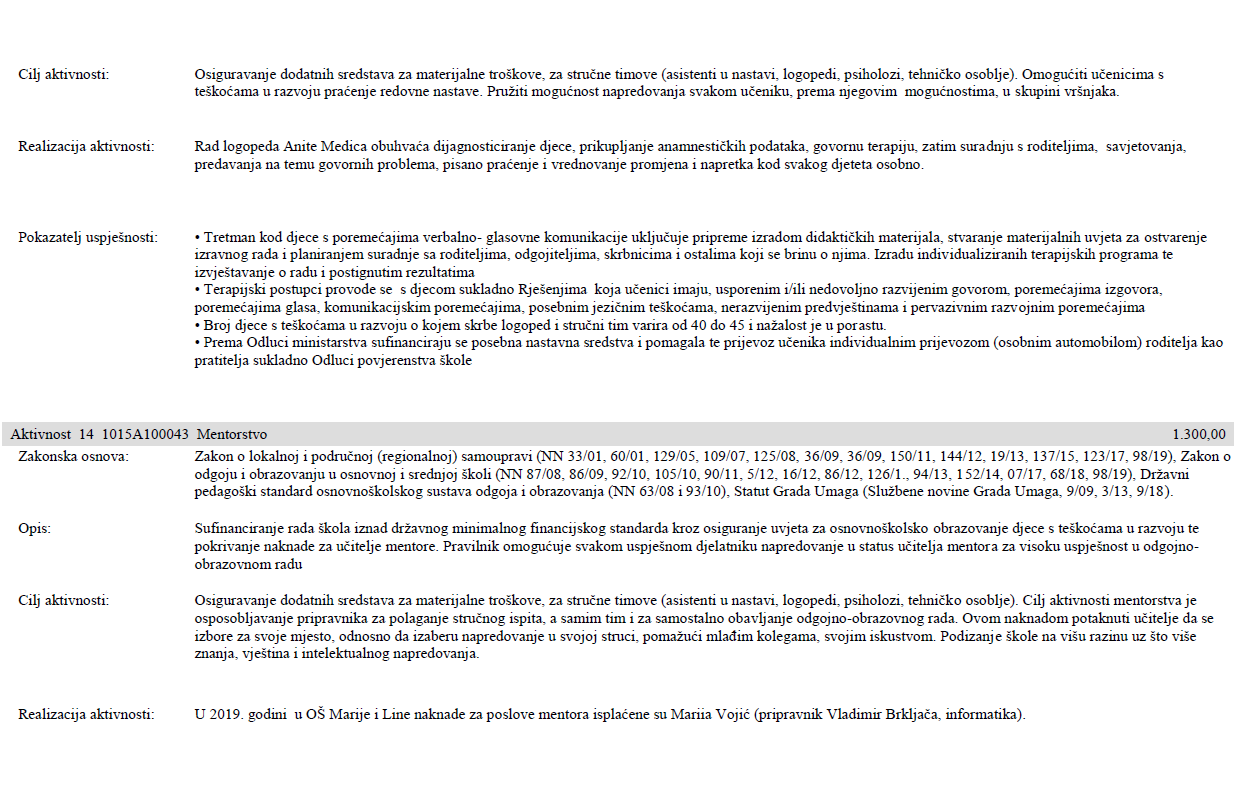 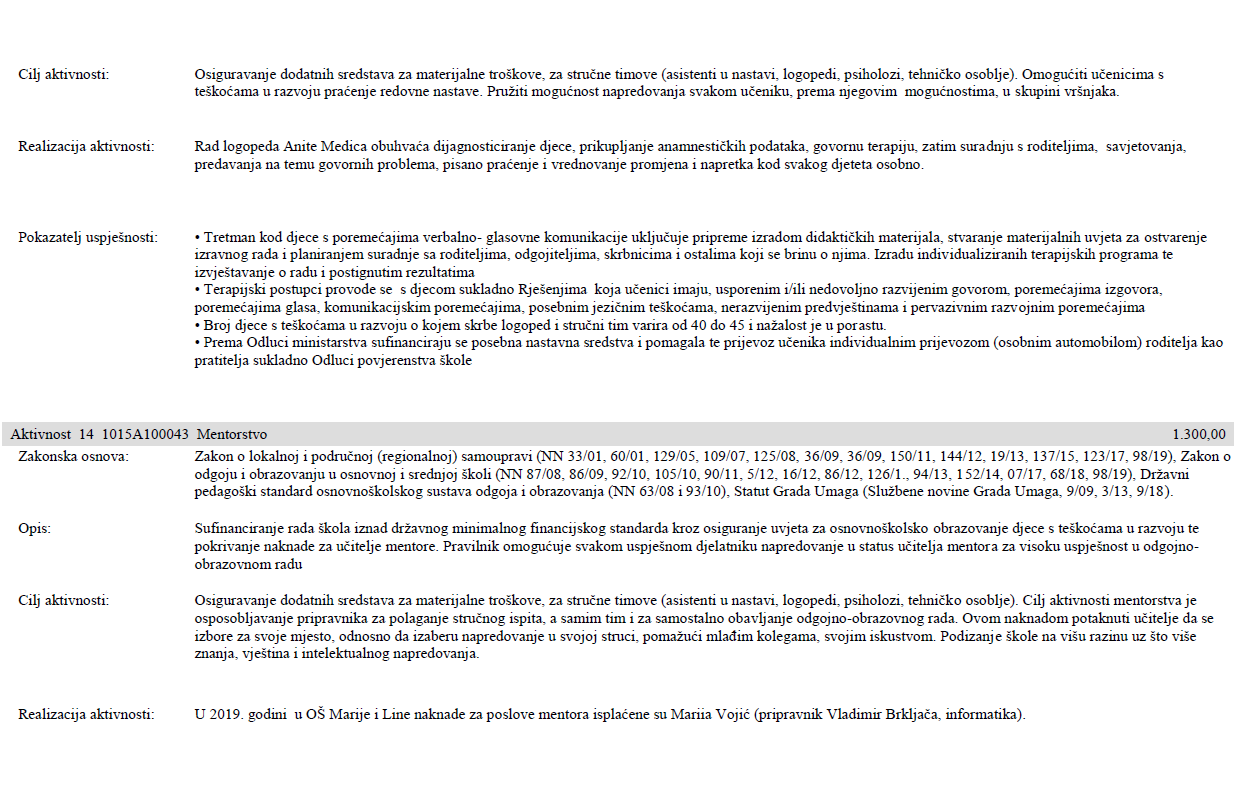 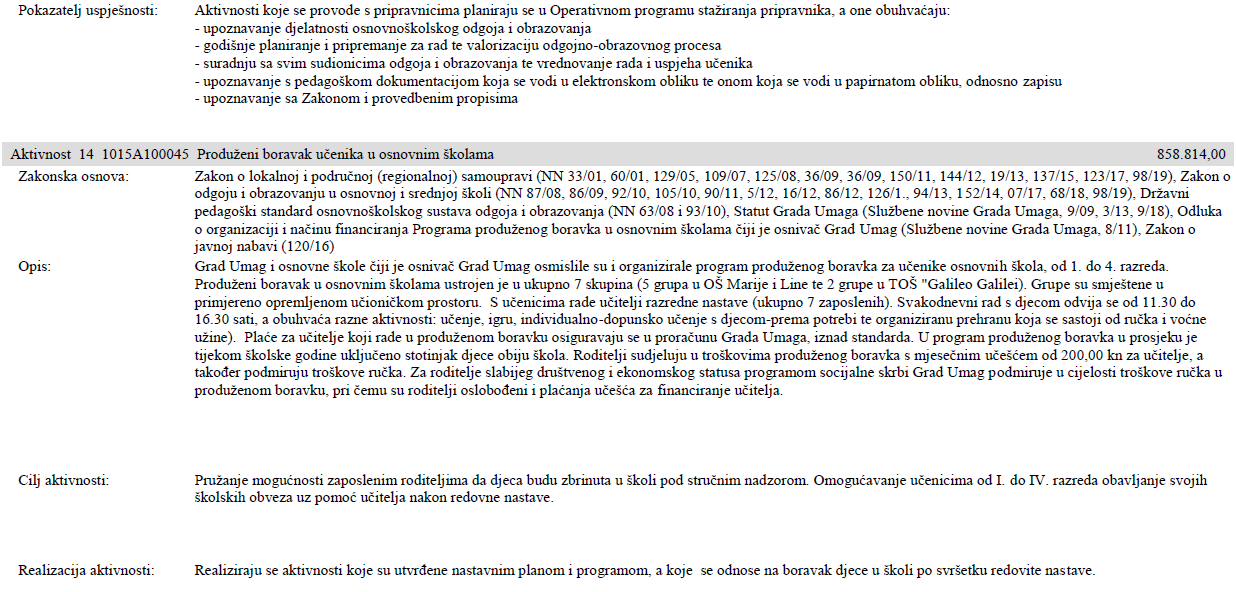 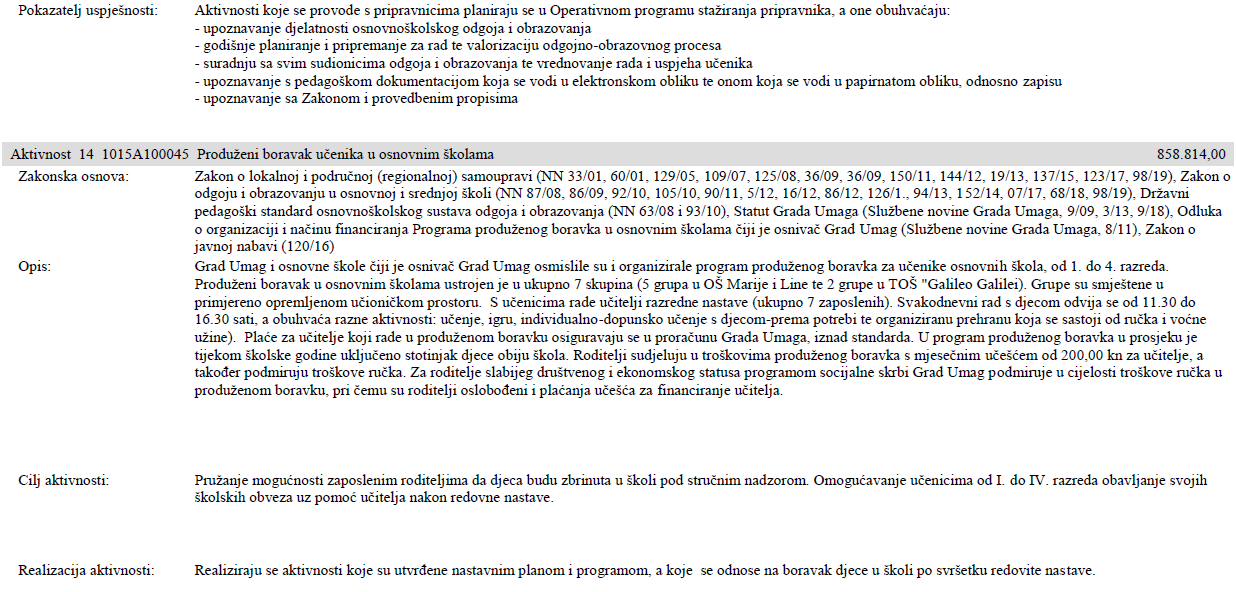 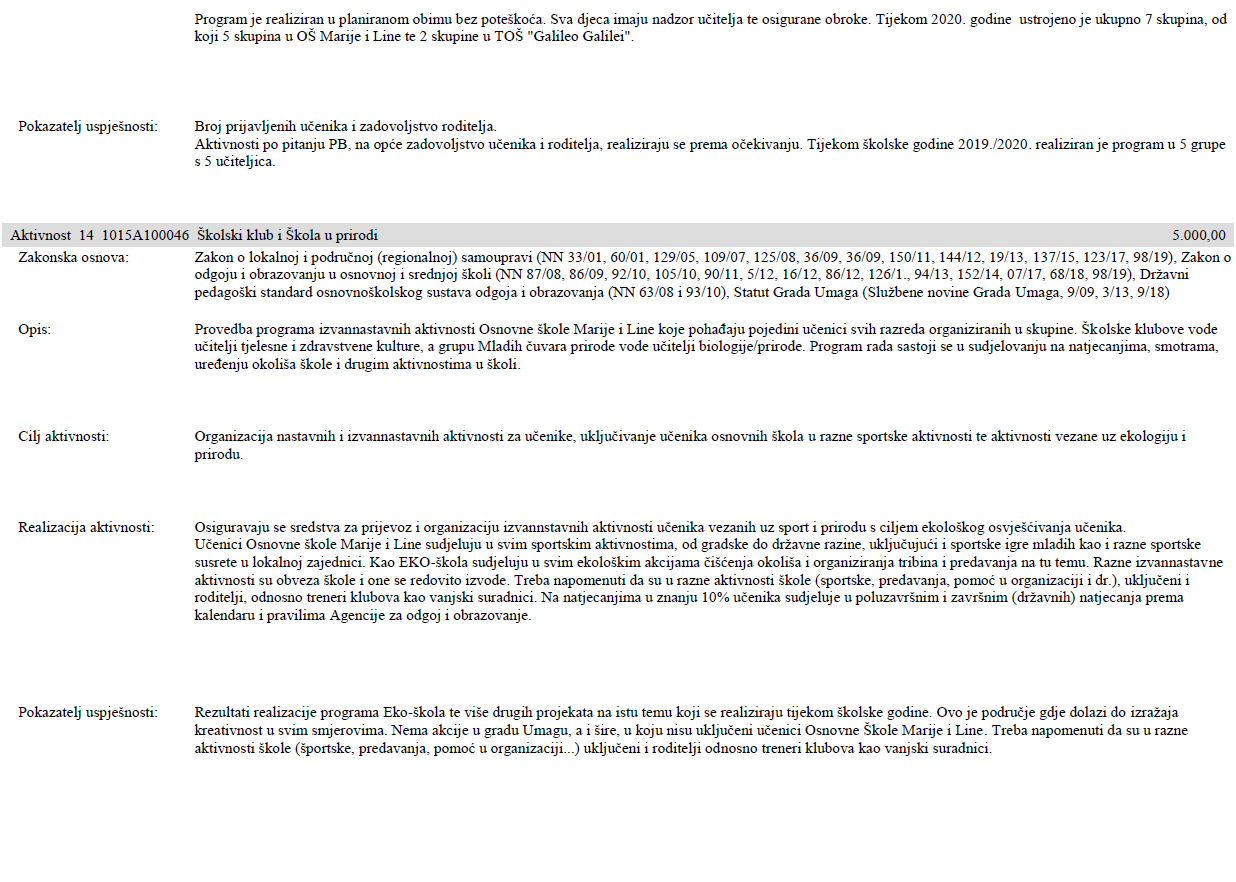 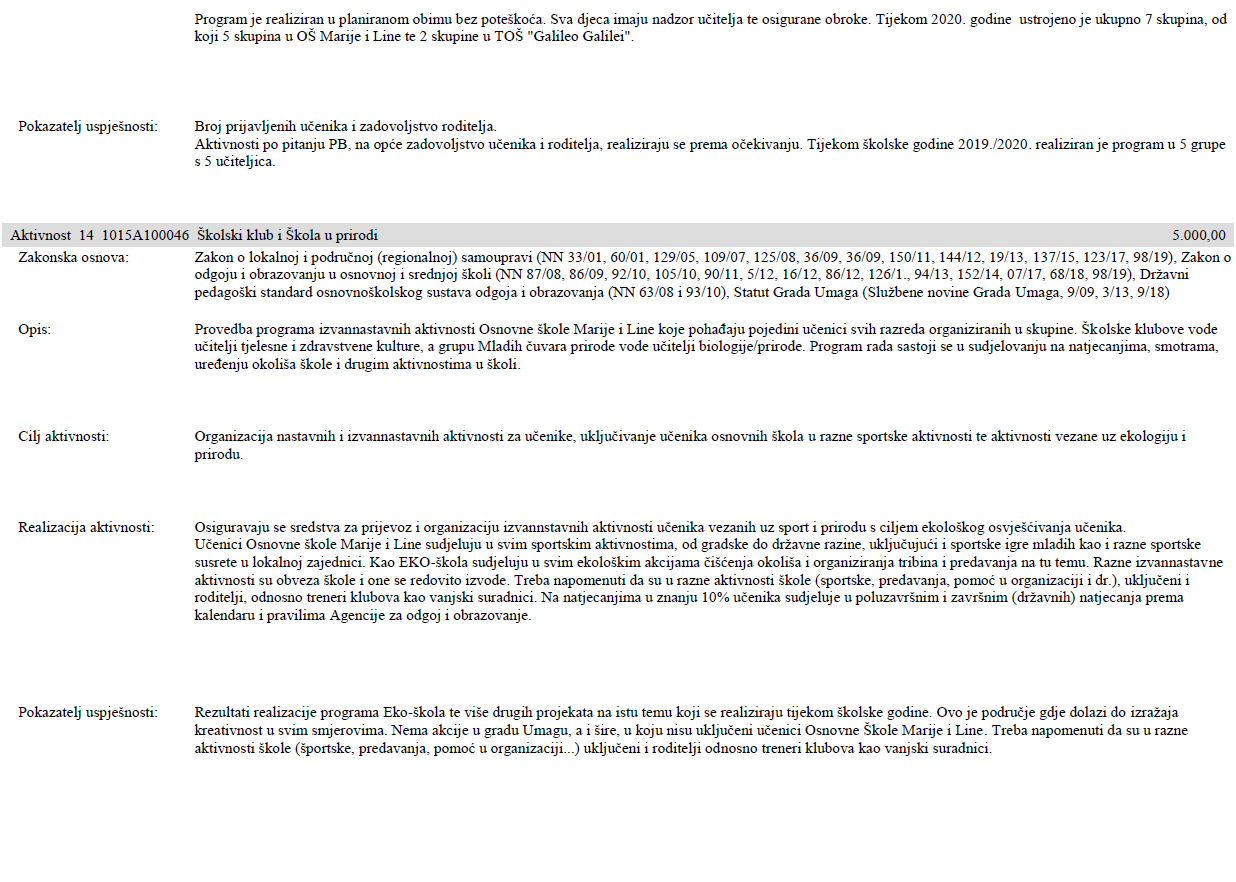 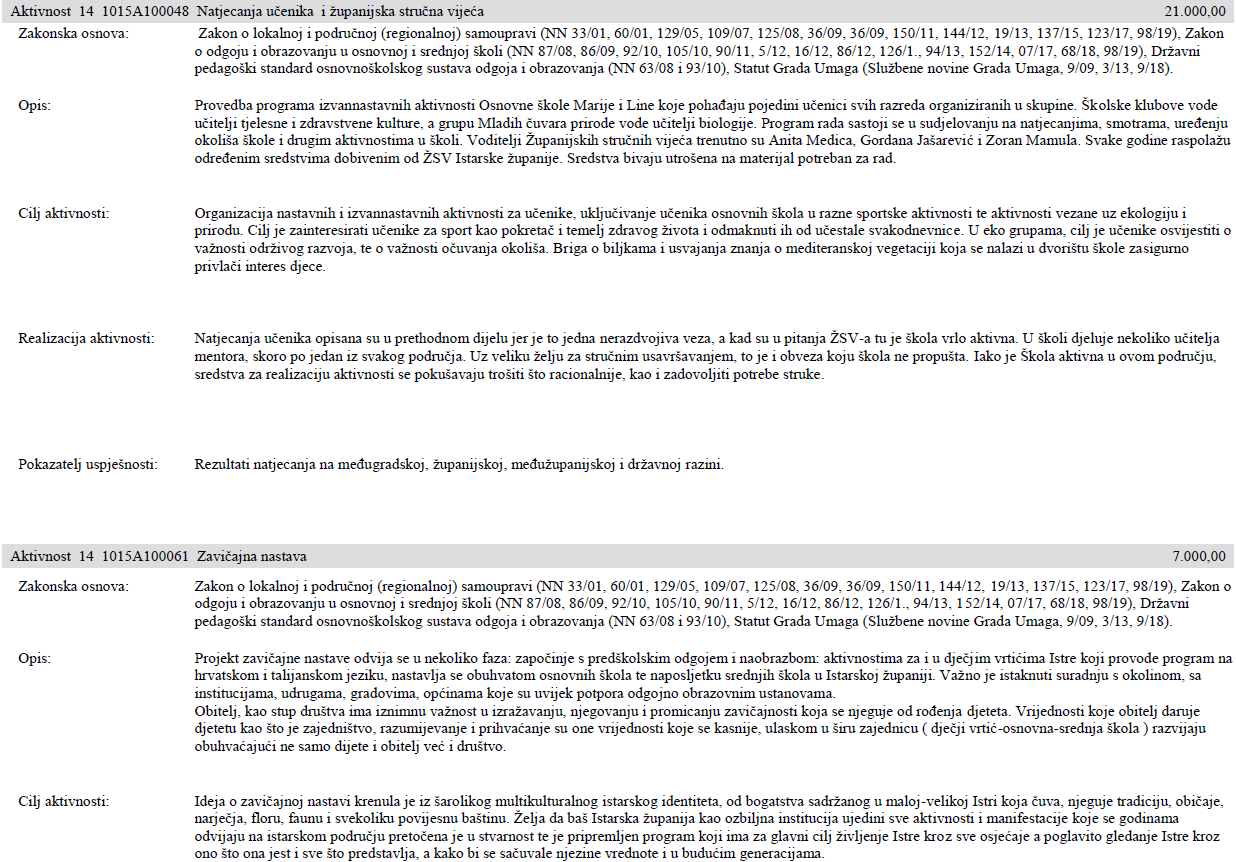 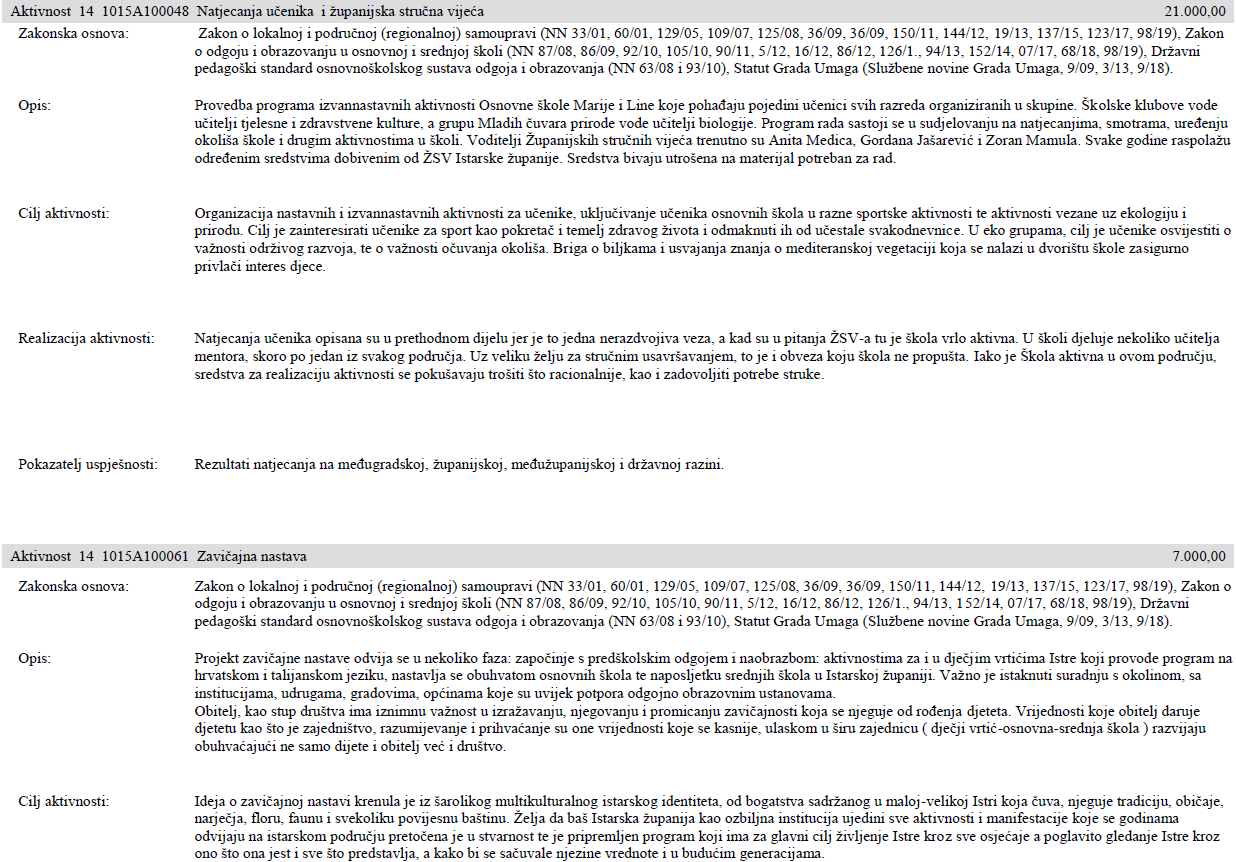 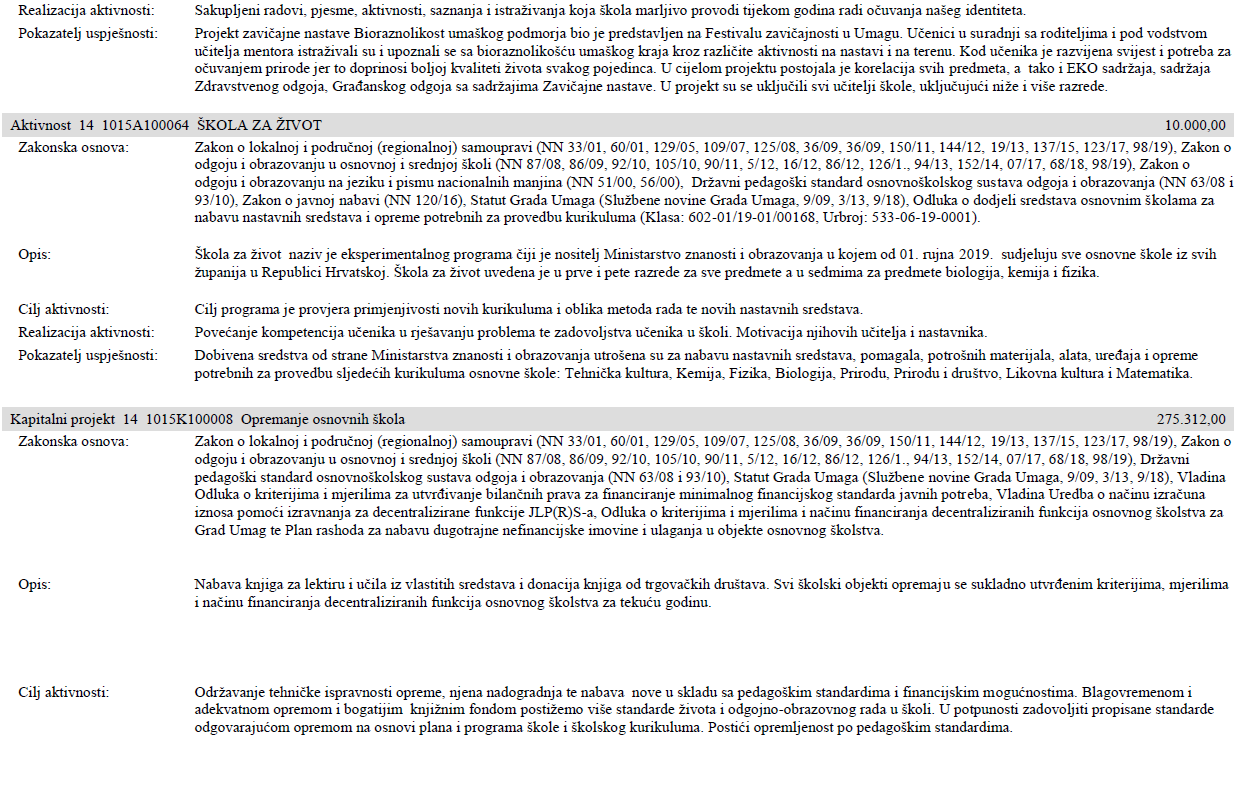 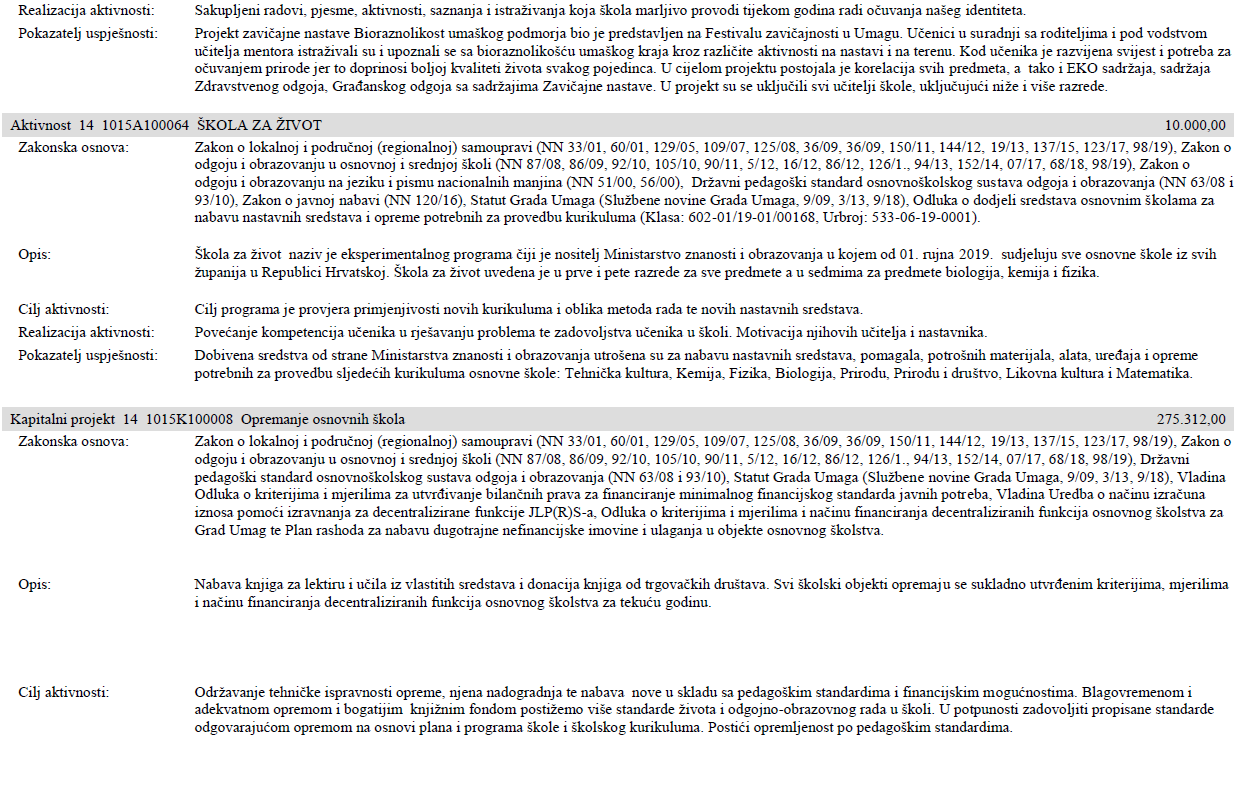 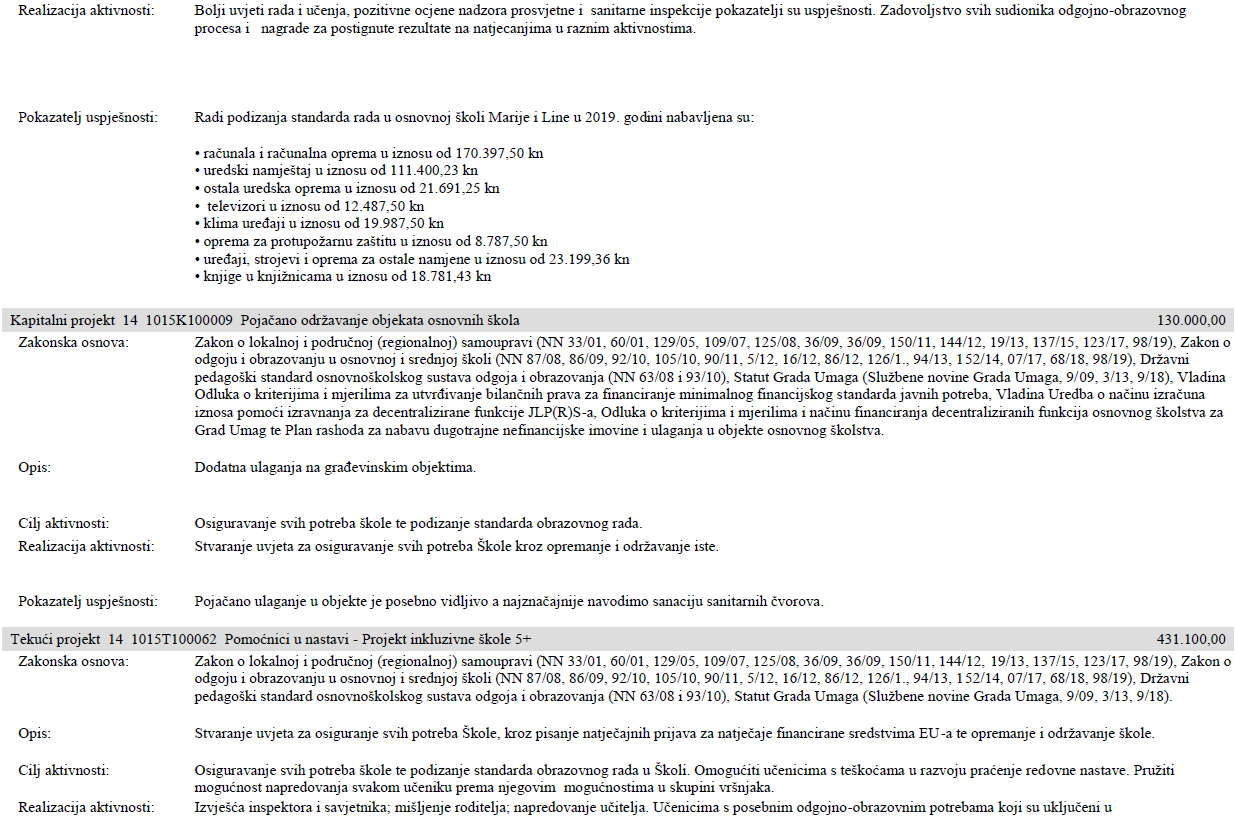 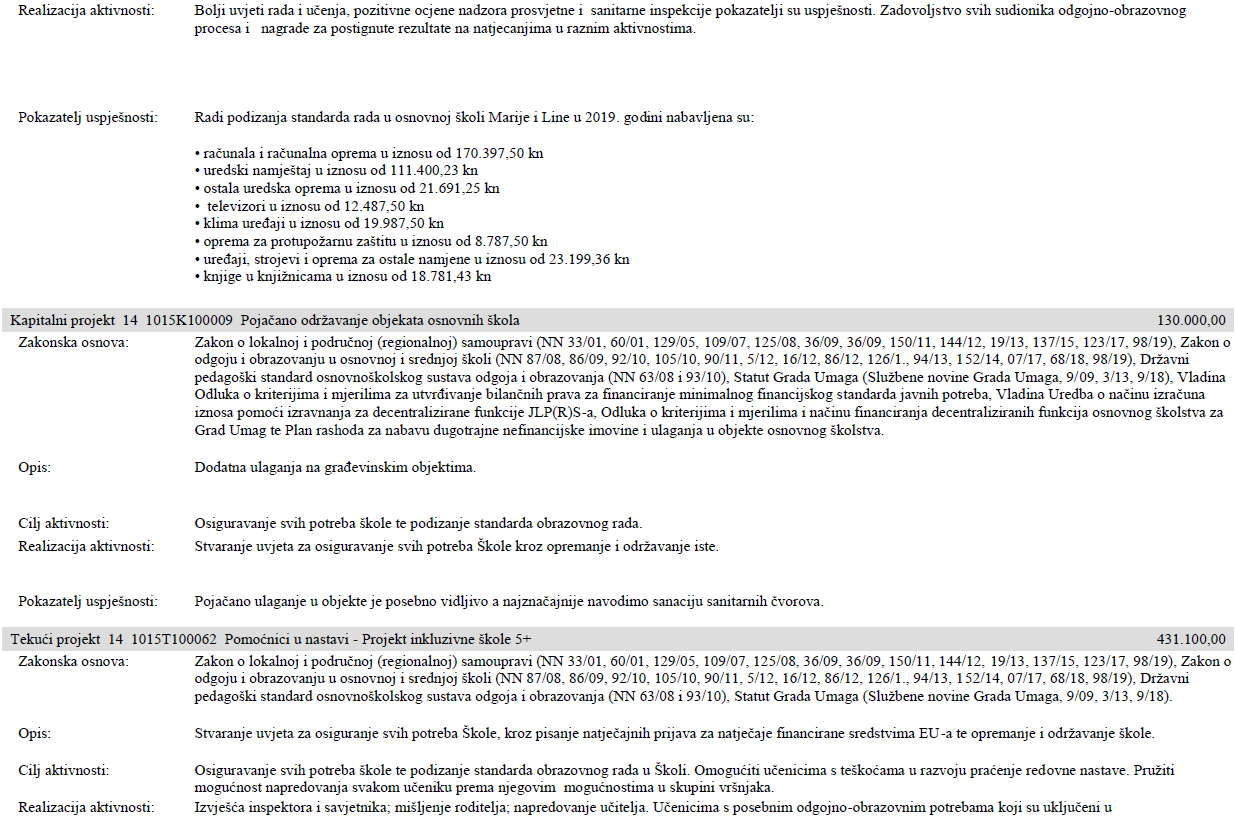 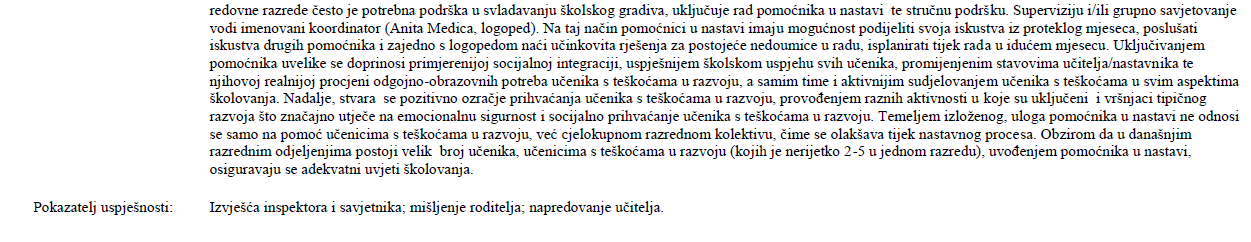 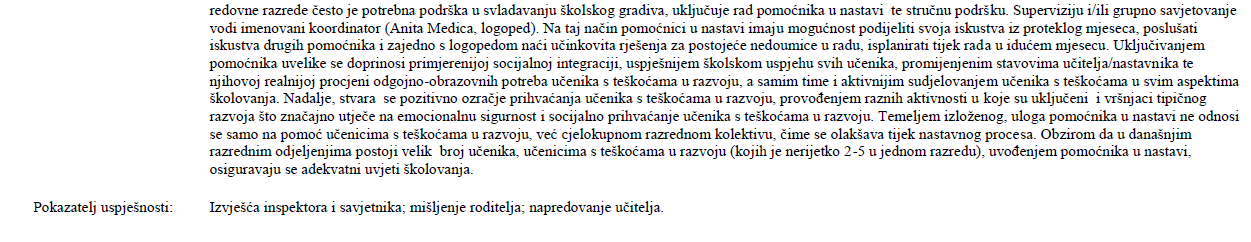 POKAZATELJI REZULTATARedovna djelatnost osnovnih škola (Aktivnost A100037 i A100038)Aktivnost  A100042  Rad s djecom s teškoćama u razvojuAktivnost  A100043  MentorstvoAktivnost  A100045  Produženi boravak učenika u osnovnim školamaAktivnost  A100046  Školski klub i Škola u prirodiAktivnost  A100048  Natjecanja učenika  i županijska stručna vijećaAktivnost  A100061  Zavičajna nastavaKapitalni projekt K100008  Opremanje osnovnih školaKapitalni projekt K100009  Pojačano održavanje objekata osnovnih školaAktivnost A100064 Škola za životIZVOR 1. OPĆI PRIHODI I PRIMICI – GRAD UMAGJedinica lokalne i područne samouprave utvrdila je visinu sredstava unutar kojih proračunski korisnici izrađuju svoje financijske planove te je planirano smanjenje prihoda prema dobivenim uputama. Smanjili smo planirani iznos pozicije rashoda R1993 (premije osiguranje) i povećali iznos pozicije R0314 (premije osiguranja; izvor 1. Opći prihodi i primici – minimalni standard) u ukupnom iznosu od 35.000,00 kn.IZVOR 5. POMOĆ ZA PRORAČUNSKE KORISNIKE – DRŽAVNA RIZNICAPrema sadašnjim pokazateljima broj djelatnika je u porastu, ali moguće su oscilacije tijekom godina te pad ukupnog broja krajem svake školske godine. Zbog navedenih razloga nisu izvršena nikakva povećanja ili smanjenja u planiranju prihoda i rashoda za razdoblje 2021.-2023.IZVOR 1. OPĆI PRIHODI I PRIMICI – MINIMALNI STANDARDUkupan iznos sredstava potrebnih za osiguranje minimalnih financijskih standarda planiran je u visini utvrđenog iznosa Odlukom o kriterijima, mjerilima i načinu financiranja decentraliziranih funkcija osnovnog školstva za Grad Umag - Umago u 2020. g. SN Grada Umaga - Umago 5/2020. Izvršena je preraspodjela prema planiranim potrebama.KAPITALNI PROJEKT K100008 OPREMANJE OSNOVNIH ŠKOLA I K100009 POJAČANO ODRŽAVANJE OBJEKAT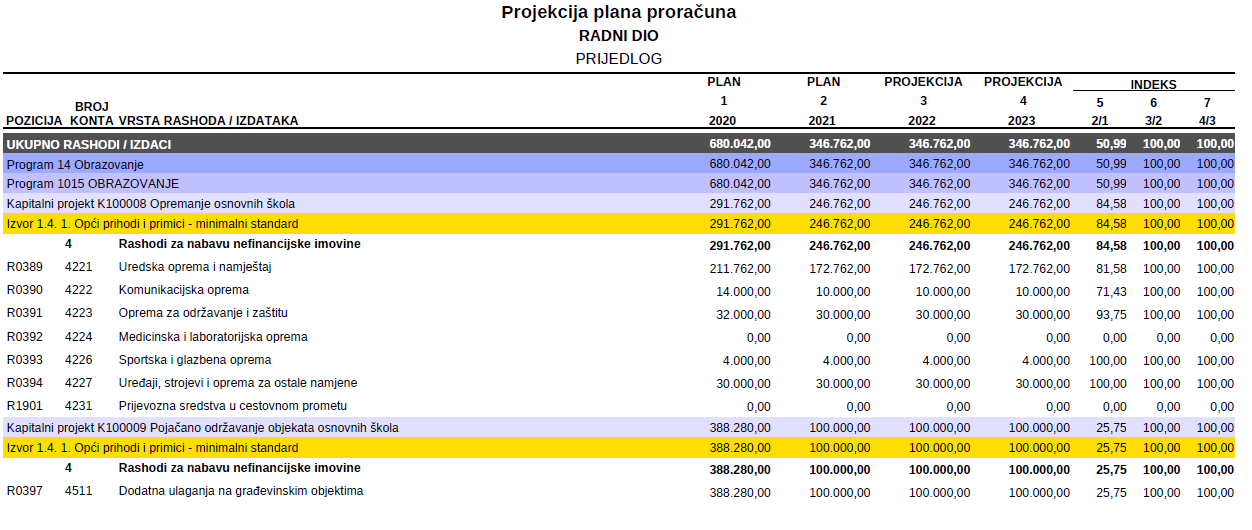 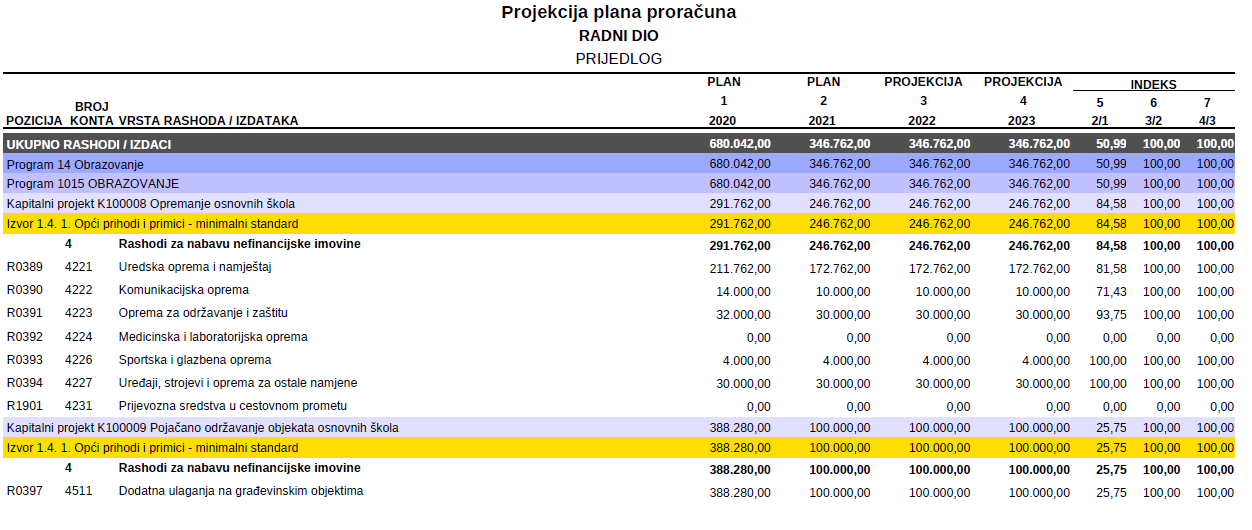 Slijedi detaljni plan nabave za period 2021.-2023.: IZVOR 3. VLASTITI PRIHODI – PRIHODI KORISNIKAIzvor iz naslova sastoji se od prihoda od prodanih proizvoda i pruženih usluga, tj. najma prostora.Predviđeno je smanjenje od 35% vezano za troškove održavanja izbora (naknada za najam kuća ili stambenih objekata određenima za biračka mjesta).IZVOR 4. PRIHODI ZA POSEBNE NAMJENE – PRIHODI KORISNIKAPlanirali smo vlastite prihode prema trenutnom broju korisnika toplog obroka, produženog boravka i glazbene škole. Predloženo je povećanje planiranog iznosa pozicije rashoda R0287 (50%; uredski materijal i ostali materijalni rashodi) radi većih troškova za nabavu sredstava za čišćenje i održavanje (razlog epidemija virusa Covid-19).Kapitalni projekt K100008 Opremanje osnovnih škola i K100009 Pojačano održavanje objekataSlijedi detaljni plan nabave za period 2021.-2023.: IZVOR 5. POMOĆI – ZA PRORAČUNSKE KORISNIKEPlanirano je smanjenje prema očekivanim prihodima.IZVOR 5. POMOĆ KORISNICIMA – EU PROGRAMIPlanirano je smanjenje prihoda zbog završetka projekta Strateška partnerstva za škole – Erasmus + te zbog manjeg broja pomoćnika u nastavi na teret projekta Inkluzivne škole 5 +.U Umagu, 18.09.2020.     Ana Zlatar, mag. oec. 					                             Sanja Zakinja, prof.       ___________________________                                          ____________________________(Potpis voditelja računovodstva)			       (Potpis zakonskog predstavnika)POKAZATELJ REZULTATADEFINICIJAJEDINICAIZVOR PODATAKABROJ DJELATNIKA (RUJAN 2020.)CILJANA VRIJEDNOST (2021.)CILJANA VRIJEDNOST (2022.)CILJANA VRIJEDNOST (2023.)Broj djelatnika(2020. godina: zaposleno je 5djelatnika na određenovrijeme radi epidemijevirusa Covid-19)Cilj je osigurati sustavan način odgoja i obrazovanja učenika, poticati i unapređivati njihov intelektualni, tjelesni, estetski, društveni, moralni i duhovni razvoj. Poticati kvalitetnu komunikaciju na relacijama profesor-učenik-roditelj, učenik-učenik.Broj djelatnikaUgovori o radu (tajništvo)148143143143POKAZATELJ REZULTATADEFINICIJAJEDINICAIZVOR PODATAKABROJ UČENIKA (ŠK. GODINA 2019./2020.)CILJANA VRIJEDNOST (2021.)CILJANA VRIJEDNOST (2022.)CILJANA VRIJEDNOST (2023.)Broj učenikaOsnovna škola predstavlja obveznu razinu odgoja i obrazovanja kojoj je cilj osiguranje općeg odgoja i obrazovanja učenika.Broj učenikaGPP (Pedagoginja)835840840840POKAZATELJ REZULTATADEFINICIJAJEDINICAIZVOR PODATAKAPOLAZNA VRIJEDNOST(ŠK. GODINA 2019./2020.)CILJANA VRIJEDNOST (2021.)CILJANA VRIJEDNOST (2022.)CILJANA VRIJEDNOST (2023.)Zbog sve većeg brojaintegriranih učenika s posebnim potrebama ukazala se potreba za otvaranje radnog mjesta logopedaSufinanciranje rada škole iznad državnog minimalnog financijskog standarda kroz osiguranje uvjeta za osnovnoškolsko obrazovanje djece s teškoćama u razvoju.Udio djece obuhvaćeneprogramom(46) Pedagoška dokumentacija5%5%5%6%POKAZATELJ REZULTATADEFINICIJAJEDINICAIZVOR PODATAKA VRIJEDNOST(2020.)CILJANA VRIJEDNOST (2021.)CILJANA VRIJEDNOST (2022.)CILJANA VRIJEDNOST (2023.)Potaknuti što više učitelja da se izbore za napredovanje u struci.Cilj aktivnosti mentorstva je osposobljavanje pripravnika za polaganje stručnog ispita, a samim time i za samostalno obavljanje odgojno-obrazovnog rada.Udio djelatnikaobuhvaćenaprogramom(4)Pedagoška dokumentacija2%2%2%2%POKAZATELJ REZULTATADEFINICIJAJEDINICAIZVOR PODATAKAPOLAZNA VRIJEDNOST(ŠK. GODINA 2019./2020.)CILJANA VRIJEDNOST (2021.)CILJANA VRIJEDNOST (2022.)CILJANA VRIJEDNOST (2023.)Brojučenika(2020. godina: prisutanje pad broja korisnikaradi epidemije virusaCovid-19Zaposlenim roditeljima pružiti mogućnost zbrinjavanja djece u školi pod stručnim nadzorom.Udio djece obuhvaćeneprogramom(71)Popis djece, ugovori (blagajna)8%8%10%12%POKAZATELJ REZULTATADEFINICIJAJEDINICAIZVOR PODATAKAPOLAZNA VRIJEDNOST(2020.)CILJANA VRIJEDNOST (2021.)CILJANA VRIJEDNOST (2022.)CILJANA VRIJEDNOST (2023.)Broj učenikaOrganizacija nastavnih i izvannastavnih aktivnosti za učenike, terensku nastavu, uključivanje učenika osnovnih škola u razne sportske aktivnosti te aktivnosti vezane uz ekologiju i prirodu.							Udio djece obuhvaćeneprogramom(120)Izvještaji(Pedagoginja)14%14%14%14%POKAZATELJ REZULTATADEFINICIJAJEDINICAIZVOR PODATAKAPOLAZNA VRIJEDNOST(2020.)CILJANA VRIJEDNOST (2021.)CILJANA VRIJEDNOST (2022.)CILJANA VRIJEDNOST (2023.)Broj učenikaOrganizacija nastavnih i izvannastavnih aktivnosti za učenike, uključivanje učenika osnovnih škola u razne sportske aktivnosti.							Udio djece obuhvaćeneprogramom(680)Izvještaji(Pedagoginja)81%81%81%81%POKAZATELJ REZULTATADEFINICIJAJEDINICAIZVOR PODATAKAVRIJEDNOST(2020.)CILJANA VRIJEDNOST (2021.)CILJANA VRIJEDNOST (2022.)CILJANA VRIJEDNOST (2023.)BROJ VODITELJA ŽSV-aCilj je međusobno povezivanje nastavnika raznih predmeta.Udio djelatnikaobuhvaćenaprogramomRačunovodstvo(uplate, arhiva)2%2%2%2%Tekući projekt T100062 Pomoćnici u nastavi - Projekt inkluzivne škole 5+POKAZATELJ REZULTATADEFINICIJAJEDINICAIZVOR PODATAKAVRIJEDNOST(2020.)CILJANA VRIJEDNOST (2021.)CILJANA VRIJEDNOST (2022.)CILJANA VRIJEDNOST (2023.)BROJ POMOĆNIKA U NASTAVI Omogućiti učenicima s teškoćama u razvoju praćenje redovne nastave te pružiti mogućnost napredovanja svakom učeniku prema njegovim  mogućnostima u skupinivršnjaka.Udio djelatnikaobuhvaćenaprogramomTajništvo(ugovori o radu)6%6%6%6%POKAZATELJ REZULTATADEFINICIJAJEDINICAIZVOR PODATAKAVRIJEDNOST(šk. godina 2019./2020.)CILJANA VRIJEDNOST (2021.)CILJANA VRIJEDNOST (2022.)CILJANA VRIJEDNOST (2023.)Broj učenikaProgram koji ima za glavni cilj življenje Istre kroz sve osjećaje, a poglavito gledanje Istre kroz ono što ona jest i sve što predstavlja, a kako bi se sačuvale njezine vrednote i u budućim generacijama.Udio učenika obuhvaćen programom(300)Program će se nastaviti u školskoj godini 2020./2021. zbog nemogućnosti održavanja u školskoj 2019./2020. godini.Izvještaji za IŽ(Pedagoginja)35%50%50%50%POKAZATELJ REZULTATADEFINICIJAJEDINICAIZVOR PODATAKAOSTVARENAVRIJEDNOST(2019.)CILJANA VRIJEDNOST (2020.)CILJANA VRIJEDNOST (2021.)CILJANA VRIJEDNOST (2022.)CILJANA VRIJEDNOST (2023.)Utrošenasredstva Svi školski objekti opremaju se sukladno utvrđenim kriterijima, mjerilima i načinu financiranja decentraliziranih funkcija osnovnog školstva za tekuću godinu.Udio utrošenih sredstava za opremanje(rashodi/prihodi)Računovodstvo2%1%1%1%1%POKAZATELJ REZULTATADEFINICIJAJEDINICAIZVOR PODATAKAOSTVARENAVRIJEDNOST(2019.)CILJANA VRIJEDNOST (2020.)CILJANA VRIJEDNOST (2021.)CILJANA VRIJEDNOST (2022.)CILJANA VRIJEDNOST (2023.)Utrošena sredstva Dodatna ulaganja u građevinske objekte.Udio utrošenih sredstava za ulaganje(rashodi/prihodi)Računovodstvo0%(nije bilo dodatnih ulaganja)2% (sanacija sanitarnih čvorova)1% 1% 1%POKAZATELJ REZULTATADEFINICIJAJEDINICAIZVOR PODATAKAPOLAZNA VRIJEDNOST(ŠK. GODINA 2019./2020.)CILJANA VRIJEDNOST (2021.)CILJANA VRIJEDNOST (2022.)CILJANA VRIJEDNOST (2023.)Broj učenika “Škola za život” naziv je programa čiji je nositelj Ministarstvo znanosti i obrazovanja. Provodi se u 1. i 5. razredu osnovnih škola te u 7. razredu za predmete biologija, kemija i fizika. Cilj programa je provjera primjenjivosti novih kurikuluma i oblika metoda rada te novih nastavnih sredstava s obzirom na sljedeće ciljeve:povećanje kompetencija učenika u rješavanju problema; povećanje zadovoljstva učenika u školi te motivacija njihovih učitelja i nastavnika.Udio djece obuhvaćeni programom(301) Pedagoška dokumentacija36%40%40%40%PLAN 2021. GODINA  TIPIZNOSRAČUNALA I RAČUNALNA OPREMA 38.000,00UREDSKI NAMJEŠTAJ (opremanje učionica)95.000,00OSTALA UREDSKA OPREMA (projektori i sl.)39.762,00OSTALA KOMUNIKACIJSKA OPREMA (televizori)10.000,00OPREMA ZA GRIJANJE, VENTILACIJU I HLAĐENJE (klima uređaji)25.000,00OPREMA ZA PROTUPOŽARNU ZAŠTITU (aparati za gašenje)5.000,00SPORTSKA I GLAZBENA OPREMA4.000,00UREĐAJI, STROJEVI I OSTALA OPREMA (tehničko osoblje i školska kuhinja)30.000,00DODATNA ULAGANJA NA GRAĐEVINSKIM OBJEKTIMA (sanacija sanitarnih čvorova,  i ostali radovi)100.000,00UKUPNO346.762,00PLAN 2022. GODINA  TIPIZNOSRAČUNALA I RAČUNALNA OPREMA 38.000,00UREDSKI NAMJEŠTAJ (opremanje učionica)95.000,00OSTALA UREDSKA OPREMA (projektori i sl.)39.762,00OSTALA KOMUNIKACIJSKA OPREMA (televizori)10.000,00OPREMA ZA GRIJANJE, VENTILACIJU I HLAĐENJE (klima uređaji)25.000,00OPREMA ZA PROTUPOŽARNU ZAŠTITU (aparati za gašenje)5.000,00SPORTSKA I GLAZBENA OPREMA4.000,00UREĐAJI, STROJEVI I OSTALA OPREMA (tehničko osoblje i školska kuhinja)30.000,00DODATNA ULAGANJA NA GRAĐEVINSKIM OBJEKTIMA (sanacija sanitarnih čvorova,  i ostali radovi)100.000,00UKUPNO346.762,00PLAN 2023. GODINA  TIPIZNOSRAČUNALA I RAČUNALNA OPREMA 38.000,00UREDSKI NAMJEŠTAJ (opremanje učionica)95.000,00OSTALA UREDSKA OPREMA (projektori i sl.)39.762,00OSTALA KOMUNIKACIJSKA OPREMA (televizori)10.000,00OPREMA ZA GRIJANJE, VENTILACIJU I HLAĐENJE (klima uređaji)25.000,00OPREMA ZA PROTUPOŽARNU ZAŠTITU (aparati za gašenje)5.000,00SPORTSKA I GLAZBENA OPREMA4.000,00UREĐAJI, STROJEVI I OSTALA OPREMA (tehničko osoblje i školska kuhinja)30.000,00DODATNA ULAGANJA NA GRAĐEVINSKIM OBJEKTIMA (sanacija sanitarnih čvorova,  i ostali radovi)100.000,00UKUPNO346.762,00PLAN 2021. GODINA TIPIZNOSRAČUNALA I RAČUNALNA OPREMA 5.000,00RAČUNALA I RAČUNALNA OPREMA (glazbena škola)7.050,00KNJIGE10.500,00DODATNA ULAGANJA NA GRAĐEVINSKIM OBJEKTIMA (sanacija sanitarnih čvorova,  i ostali radovi)30.000,00UKUPNO52.550,00PLAN 2022. GODINA TIPIZNOSRAČUNALA I RAČUNALNA OPREMA 5.000,00RAČUNALA I RAČUNALNA OPREMA (glazbena škola)7.050,00KNJIGE10.500,00DODATNA ULAGANJA NA GRAĐEVINSKIM OBJEKTIMA (sanacija sanitarnih čvorova,  i ostali radovi)30.000,00UKUPNO52.550,00PLAN 2023. GODINA TIPIZNOSRAČUNALA I RAČUNALNA OPREMA 5.000,00RAČUNALA I RAČUNALNA OPREMA (glazbena škola)7.050,00KNJIGE10.500,00DODATNA ULAGANJA NA GRAĐEVINSKIM OBJEKTIMA (sanacija sanitarnih čvorova,  i ostali radovi)30.000,00UKUPNO52.550,00